Příloha č. 1Vymezené oblasti:Zóna Frýdek, centrum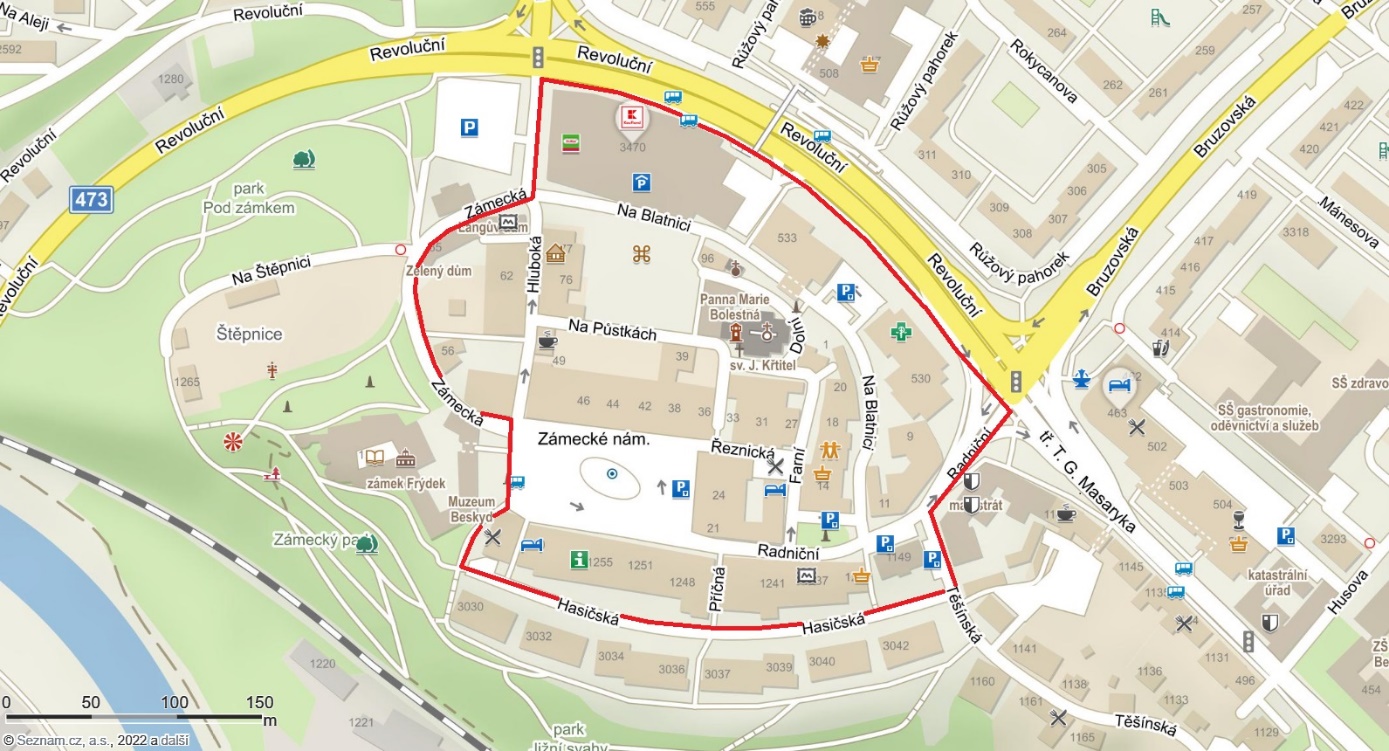 MPZ Místek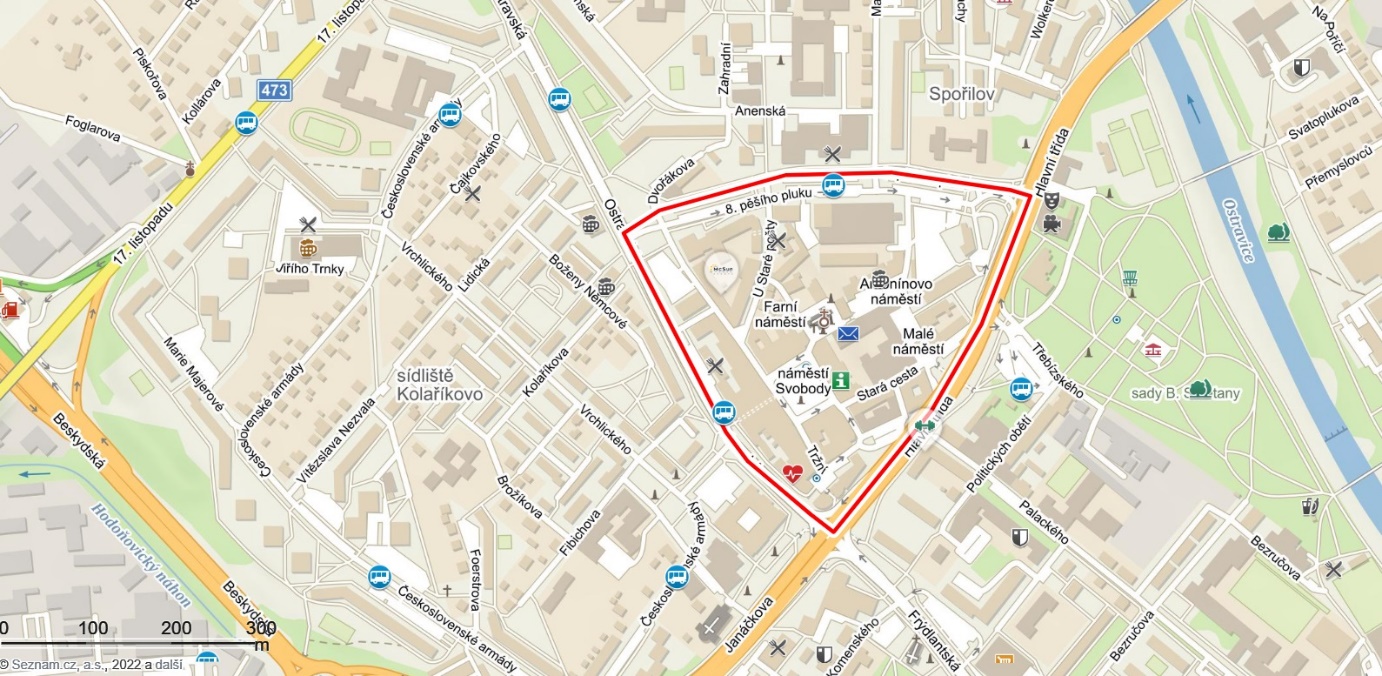 